Overview of Sleep questionnaire toolsTara RentonRecent reviews attached (Vanessa Ibáñez,1 Josep Silva,2 and Omar Cauli3 A survey on sleep assessment methods. PeerJ. 2018; 6: e4849. 2018 May 25. doi: 10.7717/peerj.4849)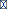 Summary of medical, questionnaire and App sleep assessment toolsQuestionnaires assessed included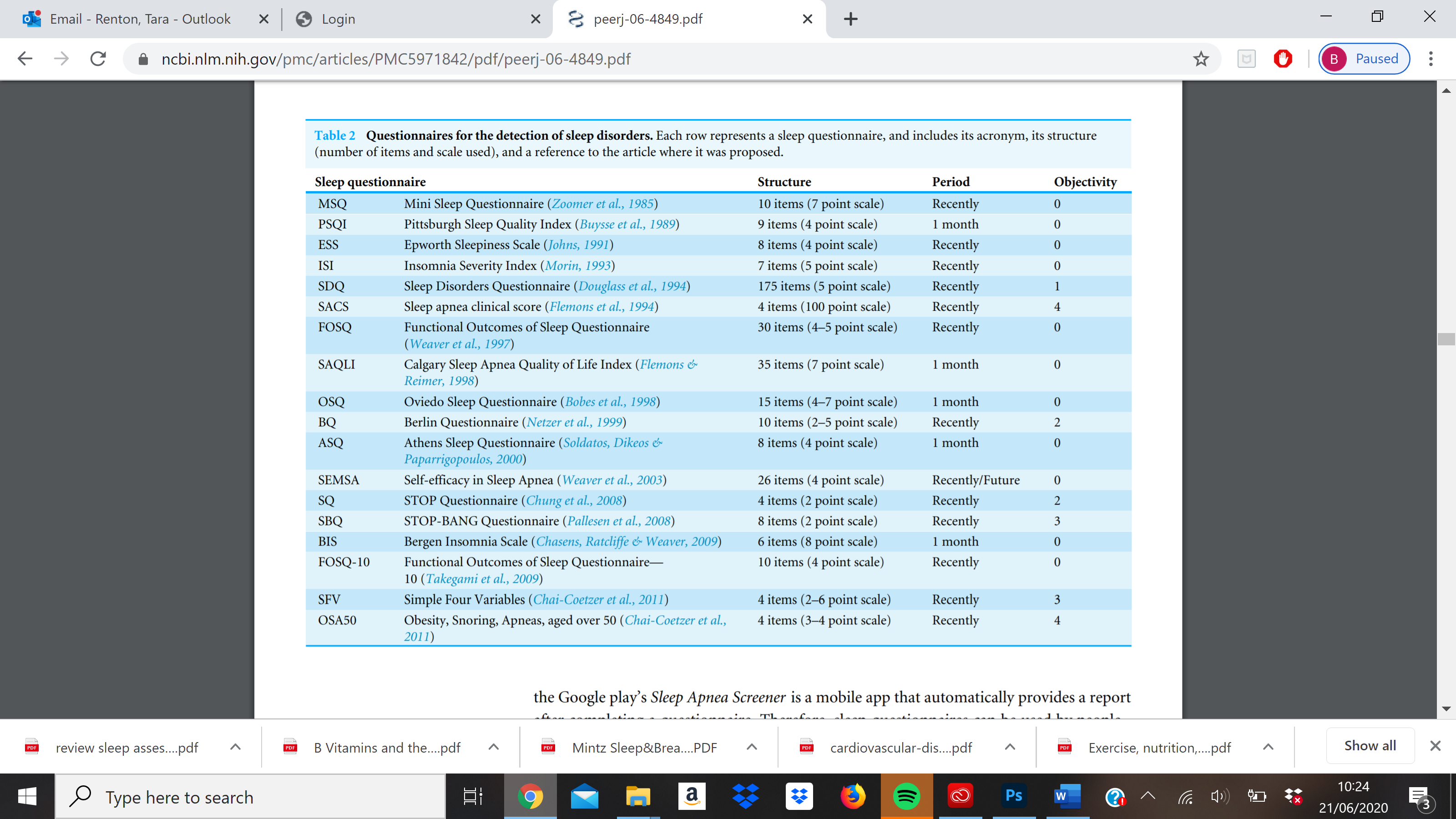 We use the Chronic pain sleep inventory	CPSI	not on this list! 0 	– 		100never		alwaysCPSI 1 Trouble falling asleep because of pain CPSI 2 Needed sleep medication to help you fall asleep CPSI3 Awakened by pain during the nightCPSI4 Awakened by pain in the morningCPSI5 Rate overall quality of your sleepOther commonly used areStop bangThe STOP-Bang questionnaire is an established clinical screening tool to identify the risk of having mild, moderate or severe obstructive sleep apnoea using eight variables. It is unclear whether all eight variables contribute equally to the risk of clinically significant obstructive sleep apnoea.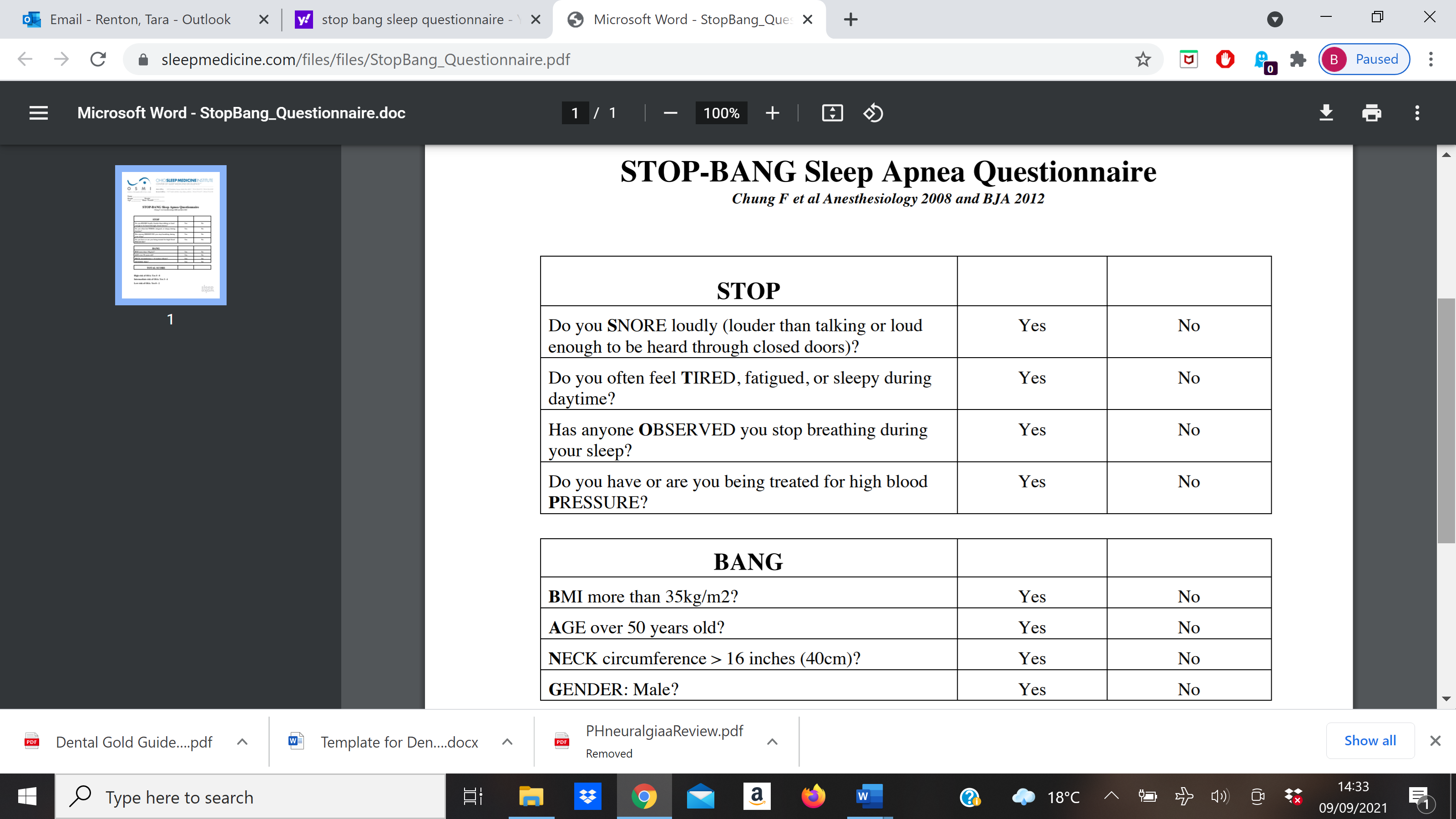 Scoring the STOP BANG questionnaireFor general population
OSA - Low Risk : Yes to 0 - 2 questions
OSA - Intermediate Risk : Yes to 3 - 4 questions
OSA - High Risk : Yes to 5 - 8 questions
or Yes to 2 or more of 4 STOP questions + male gender
or Yes to 2 or more of 4 STOP questions + BMI > 35kg/m2
or Yes to 2 or more of 4 STOP questions + neck circumference 16 inches / 40cmInsomnia Severity Index (ISI)See attached paper (Morin CM; Belleville G; Bélanger L; Ivers H. The insomnia severity index: psychometric indicators to detect insomnia cases and evaluate treatment response. SLEEP 2011;34(5):601-608.)The ISI is a 7-item self-report questionnaire assessing the nature, severity, and impact of insomnia.11,24 The usual recall period is the “last month” and the dimensions evaluated are: severity of sleep onset, sleep maintenance, and early morning awakening problems, sleep dissatisfaction, interference of sleep difficulties with daytime functioning, noticeability of sleep problems by others, and distress caused by the sleep difficulties. A 5-point Likert scale is used to rate each item (e.g., 0 = no problem; 4 = very severe problem), yielding a total score ranging from 0 to 28. The total score is interpreted as follows: absence of insomnia (0-7); sub-threshold insomnia (8- 14); moderate insomnia (15-21); and severe insomnia (22-28). Three versions are available—patient, clinician, and significant others—but the present paper focuses on the patient version only.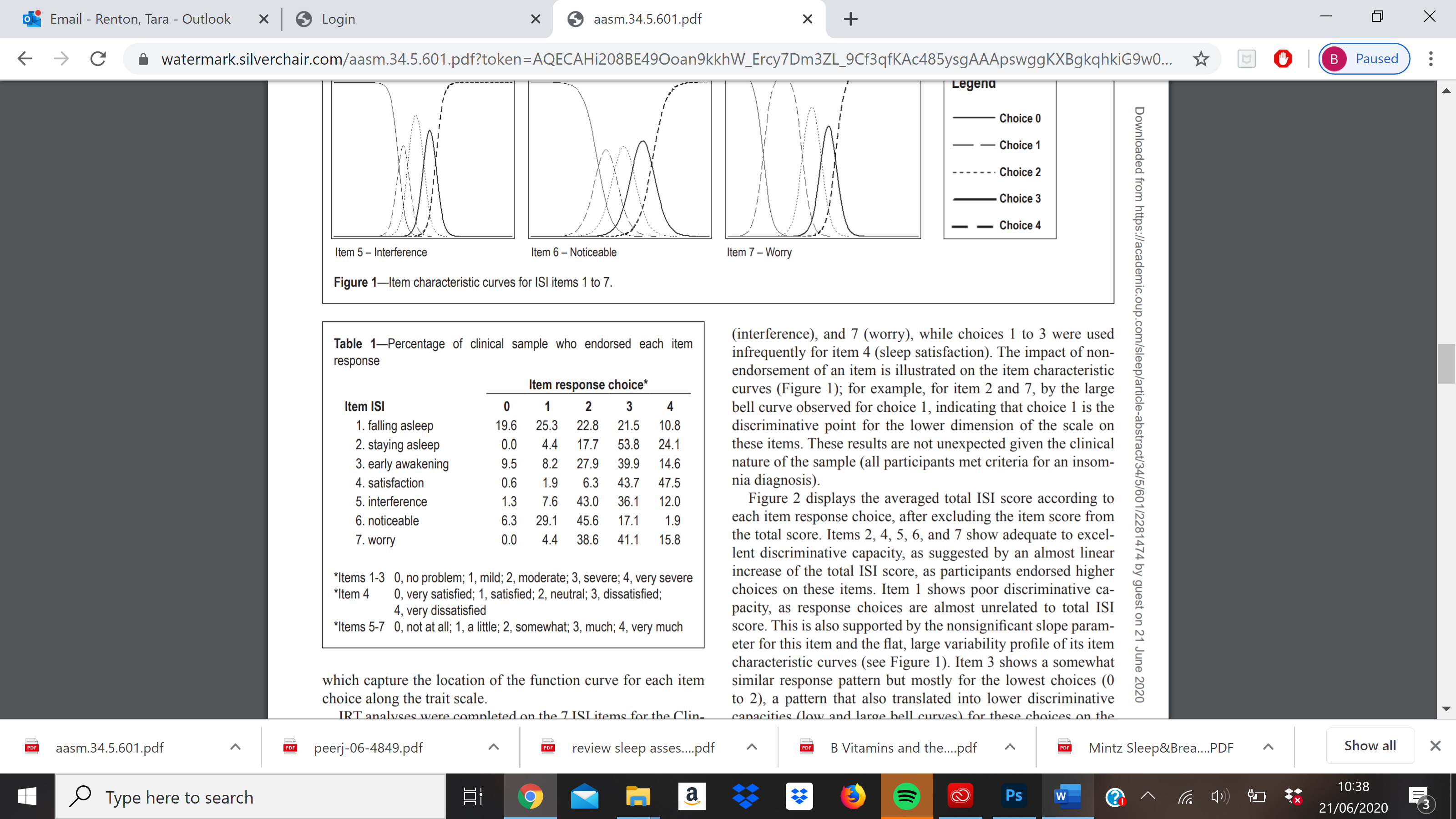 Epworth sleep questionnaire Kosinski M1, Janagap CC, Gajria K, Schein J. Psychometric testing and validation of the Chronic Pain Sleep Inventory (CPSI) Clin Ther. 2007;29 Suppl:2562-77. doi: 10.1016/j.clinthera.2007.12.001.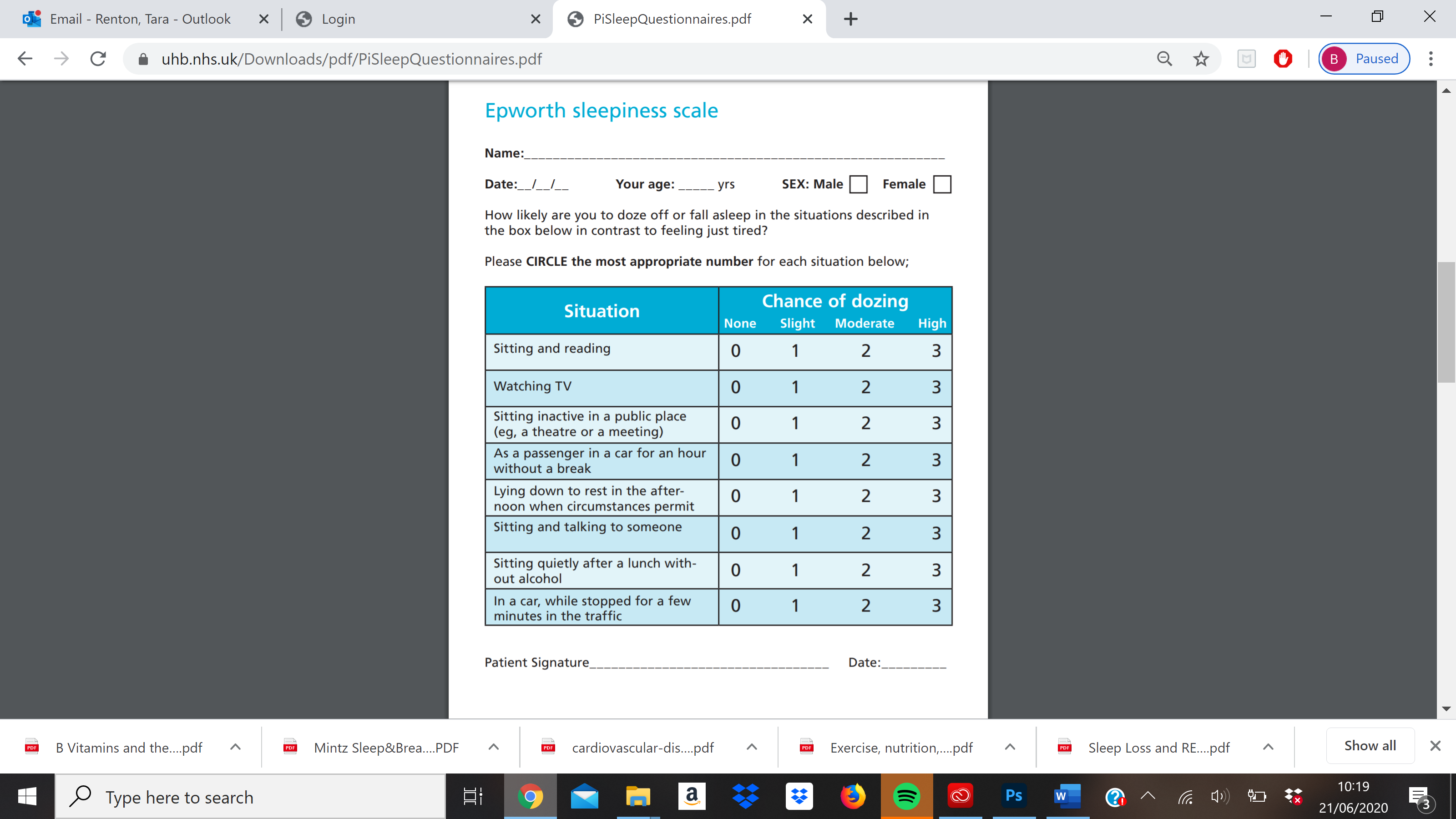 Mini sleep questionnaireSee attached paper Vincenzo Natale 1, Marco Fabbri, Lorenzo Tonetti, Monica Martoni Psychometric Goodness of the Mini Sleep Questionnaire. Psychiatry Clin Neurosci 2014 Jul;68(7):568-73. doi: 10.1111/pcn.12161. Epub 2014 Mar 10.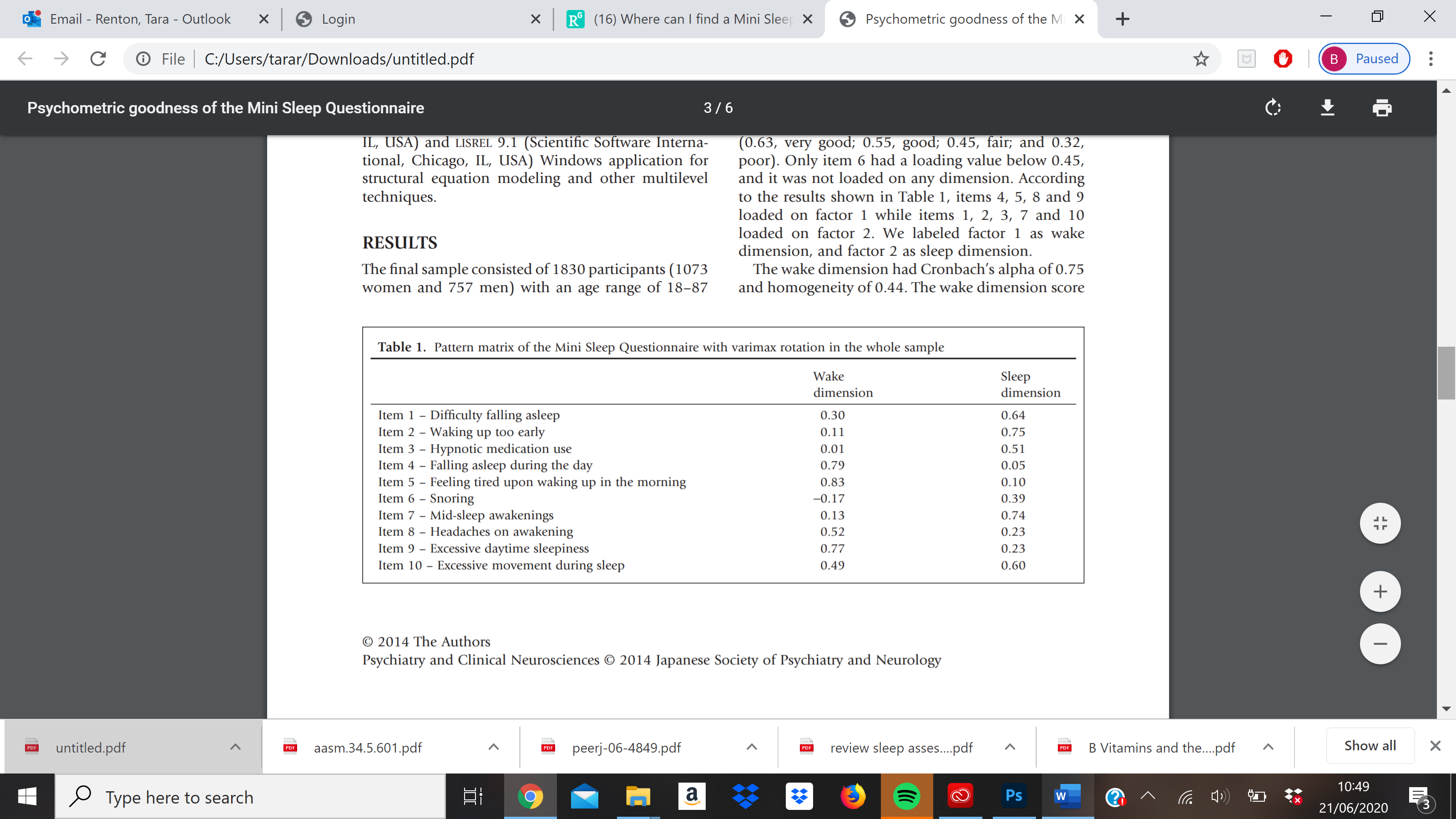 Pittsburgh sleep questionnaireDevine, E.B., Hakim, Z. & Green, J. A systematic review of patient-reported outcome instruments measuring sleep dysfunction in adults. Pharmacoeconomics 23, 889–912 (2005). https://doi.org/10.2165/00019053-200523090-00003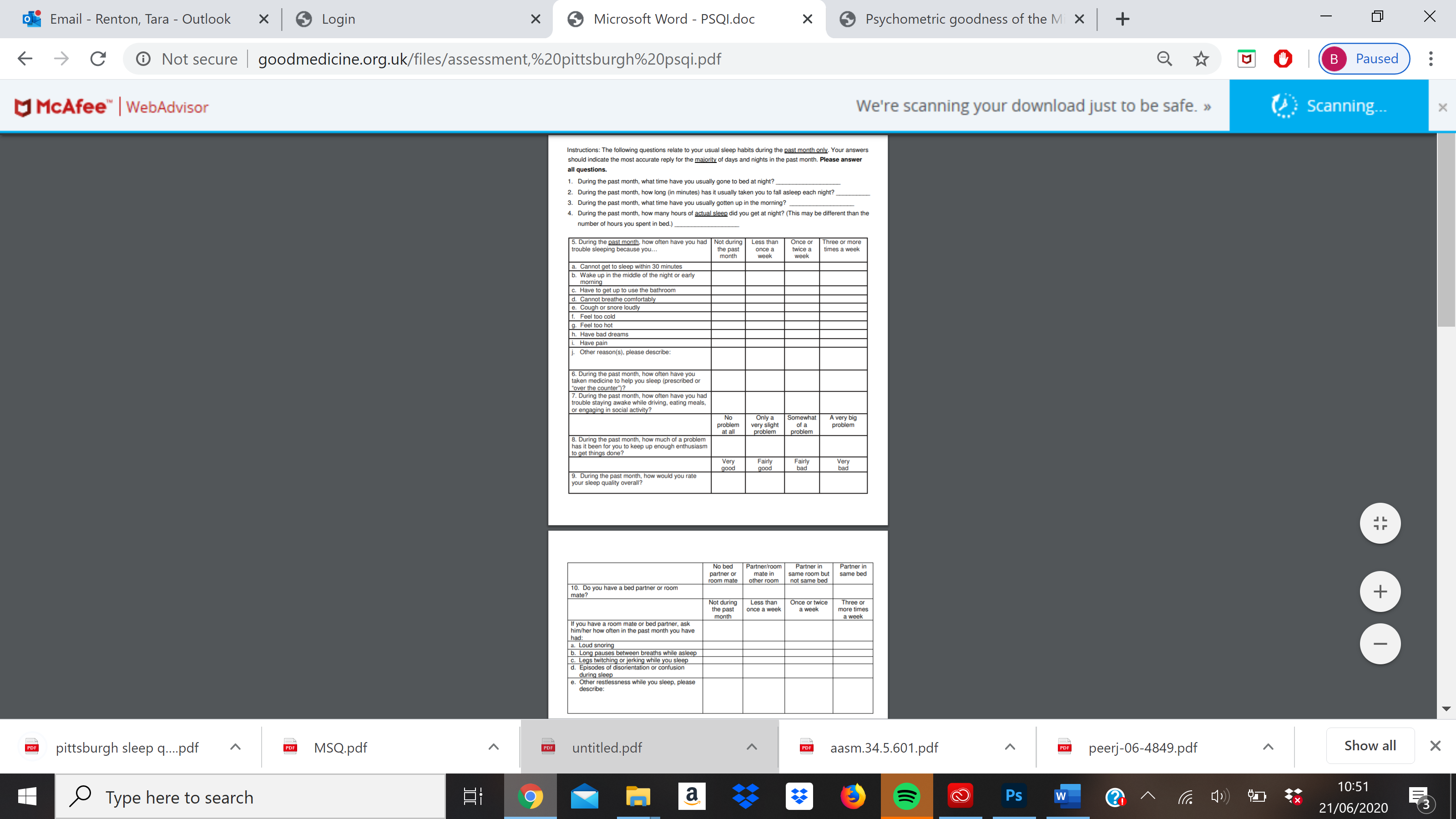 Other questionnaires that include sleep World Health Quality of Life (WHOQOL-bref).The Pain and Sleep Questionnaire three-item index (PSQ-3 or PSQI): A reliable and valid measure of the impact of pain on sleep in chronic nonmalignant pain of various etiologies